Dobra forma (dobraforma.ku.edu) Module 29.2 Завдання 3 Transcript 1. Не роби...2. Заплатіть...3. Не ловіть...4. Подивіться...5. Попроси...6. Не сиди...This work is licensed under a  
Creative Commons Attribution-NonCommercial 4.0 International License. 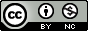 